Formulaire Résultats de l'évaluation du potentiel Bilan de situation, bilan de compétences, stage d’observation Pour utiliser toutes les fonctionnalités du formulaire, veuillez utiliser Acrobat Pro DC. Le formulaire est également disponible en version Word. Éléments de l'évaluation du potentiel L’évaluation du potentiel se compose de trois éléments qui peuvent être utilisés en fonction des besoins: Bilan de situationBilan de compétencesStage d’observationLe présent formulaire sert d’une part au suivi et à la documentation du bilan de situation. Sur cette base, il est possible de procéder à des évaluations approfondies sous la forme d’un stage d’observation ou de bilans de compétences. Les résultats des évaluations approfondies sont également consignés dans ce formulaire. Les résultats de l’évaluation du potentiel constituent la base pour la mise au point d’un plan d’intégration individuel (cf. E). Le formulaire est conçu comme un système modulaire; les évaluations sont à effectuer au gré des besoins et ne constituent pas des modèles qui seraient à compléter intégralement. Les thèmes abordés dans ce cadre font office d’exemples et peuvent toujours être adaptés au cas concret. Protection des donnéesLes données saisies dans l’évaluation du potentiel sont considérées comme particulièrement sensibles. Il convient d’informer l’AP/R quelles données le/la concernant seront traitées et qui aura accès à quelles informations (cf. art. 14 LPD, art. 18a LPD). Pour la transmission de données, il convient de déterminer précisément quelles informations doivent être transmises. En outre, une déclaration de consentement valable et signée par l’AP/R est requise.Le présent formulaire a été développé sur mandat du SEM par la Haute école spécialisée bernoise, le bureau socialdesign SA et l’organisation AOZ. Contact: potenzial@sem.admin.ch Organismes impliqués dans les évaluationsCompétence pour la gestion des casCompléments provenant d’autres évaluations ou d’évaluations plus approfondies Attention: sous la lettre C), Résultats du chapitre 7, Bilan de situation, signaler clairement sur le formulaire les compléments provenant d’autres services, en indiquant:la date du complémentpour les autres services impliqués, abréviationDonnées principales concernant l’AP/R év. à reprendre des évaluations/entretiens antérieurs, documents officiels, CV, etc.Résultats du bilan de situationObjectifs du bilan de situation:Détecter les atouts et les obstacles, le potentiel de développementDéfinir les objectifs du prochain plan d’intégration, d’éventuels bilans subséquents ou des étapes suivantesPrérequis linguistiques: niveau A1 (attesté); au besoin, recours à des services d’interprétariat communautaireDéroulement:Compléter le formulaire « Bilan de situation » au cours des 2 à 3 entretiens (au fur et à mesure, les points déterminants et qu’il est possible de compléter)Reprendre les données déjà disponibles (p. ex. CV, résultats tests de langue, feedbacks ateliers d’intégration)Clarifier les rôles et la protection des données au début de l’entretien (concernant la protection des données, cf. ci-après)Insérer des indications concises et pertinentes (permettant une rapide vue d’ensemble)Utiliser les données relatives aux compétences, aux expériences, etc., pour établir ou compléter le curriculum vitaeDirectives méthodiques centrales:Le formulaire est conçu avant tout comme une «boîte à outils». Dans le cadre de la saisie des compétences, expériences et faits, il convient de tenir compte de manière adéquate de la situation de vie individuelle et du stade actuel dans la première intégration. Il faut notamment garder à l’esprit que la première intégration n’est pas un processus linéaire et que sa progression dépend toujours de la personne concernée. Mener les entretiens dans un cadre protégé (entretiens à deux dans une salle séparée)Garantir la transparence et une communication francheMettre l’accent sur les aptitudes, l’autonomisation; se référer aux ressources et potentiels, aux souhaits et aux objectifs de l’AP/RÉtablir la confiance, ne jamais forcer une réponse (notamment sur des thèmes très personnels ou sensibles)Cadrer l’entretien de manière adéquate (pas d’interrogatoire de type liste, veiller aux besoins individuels)Si nécessaire et possible, recourir à des images ou visualisations (p. ex. cartes de compétence de Bertelsmann)Compétences linguistiquesLangue officielle localeAutres compétences linguistiques (outre la première langue)Mesures et évaluations réaliséesDébut du bilan de situation (question initiale pour la première évaluation)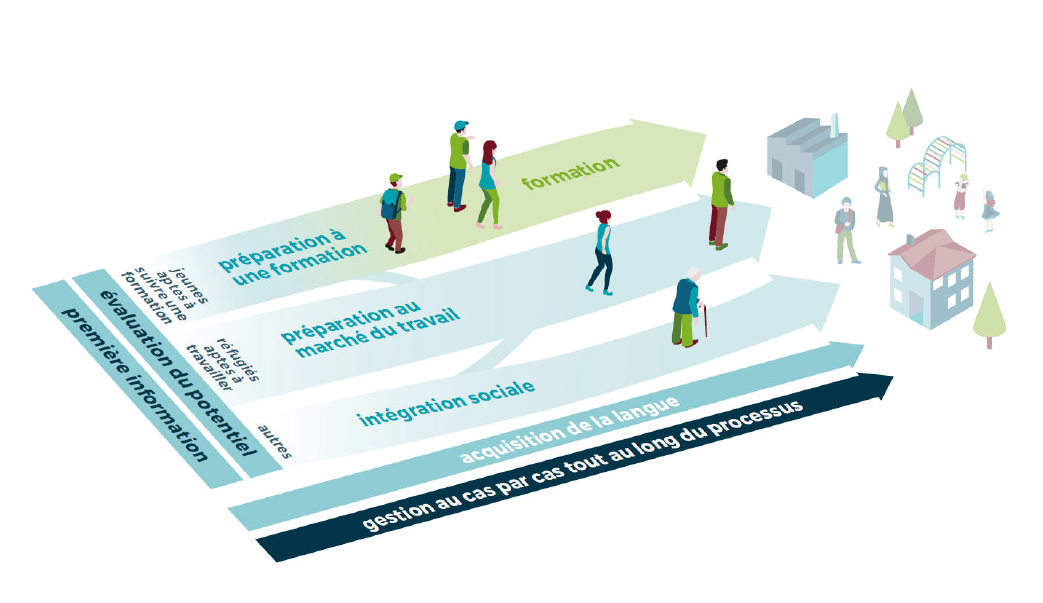 Données biographiques/curriculum vitae, première évaluation des ressources individuelles Proposition méthodologique: ajouter le croquis de la «Ligne de vie» dans le document.Des informations détaillées peuvent être saisies sur les pages suivantes. Pour des évaluations approfondies de la biographie, se référer aux méthodes indiquées dans le document « Bilan de compétences ». 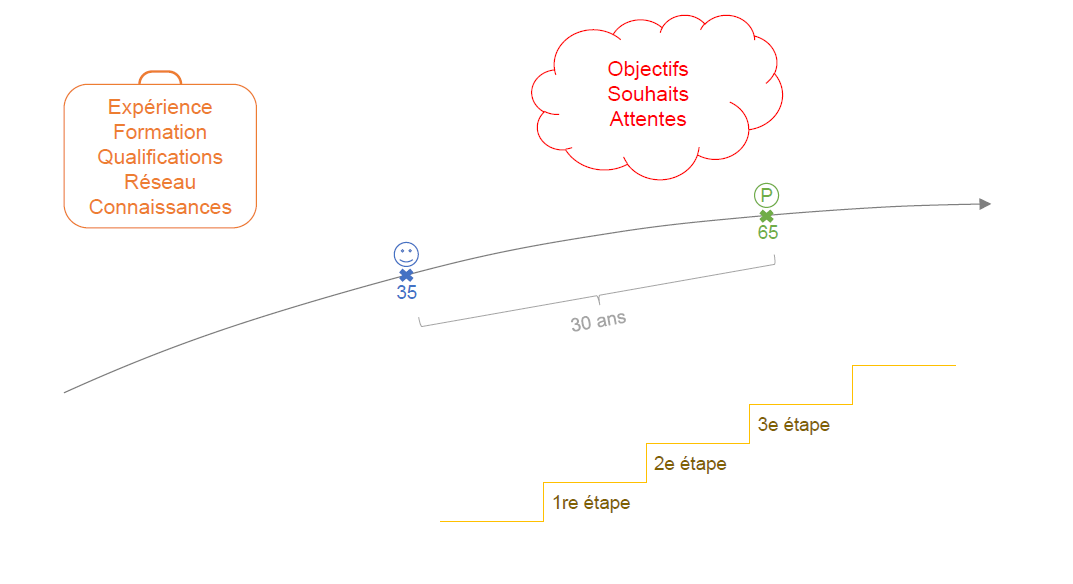 Niveau de formation cf. curriculum vitae, si disponibleExpériences professionnelles/de travailConnaissances permettant de s’orienter dans le système de formation / le marché du travail en SuisseSituation personnelle actuelleDernière entrée en haut de la page Date et abréviation Intérêts et objectifs personnels, motivation  Famille, logement et finances Ressources sociales et sanitaires Ressources d'origine socialeBilan Appréciation par le/la spécialiste en accord avec l’AP/RClarifications approfondies (évaluation des compétences, évaluation de la pratique) si nécessaire:(Instruments et méthodes: cf. documents «Bilan de compétences», «Stage d’observation») Objectifs et dates des évaluations approfondiesRésultats des évaluations approfondiesPlan d'intégrationPlanification des mesures ADocumenter les mesures achevées sous le chapitre 2.En accord avec l'objectif commun:Planification des mesures BPlan d'intégration alternatif. Documenter les mesures achevées sous le chapitre 2En accord avec l'objectif commun:Date(de...à)Organisation/institutionNom, prénom de la personne compétente, tél. / e-mailSi mandant-e tél./e-mailDate(de...à)Organisation/institutionNom, PrénomAbréviation, tél. / e-mailSi mandant-etél./e-mailSujet traités, objectifs(Qu’est-ce qui a été évalué ?)Nom, PrénomSexeAdresseNuméro(s) de téléphone / disponibilitéAdresse(s) e-mailDate et lieu de naissanceNationalitéStatut de séjourDate/année d'arrivée en SuisseÉtat civilObligations de prise en charge / possibilités de garde externe des enfantsFamille dans le pays d'origineN° d’assurance socialeN° SYMIC N° dossier cantonalPremière(s) langue(s)(si elle ne se trouve pas dans la liste: écraser)Classement selon le CECR (global, p.ex. A1)Explications sur le site https://www.europaeischer-referenzrahmen.de/Comprendre et parler (si évaluation possible)Lire et écrire (si évaluation possible)Attestations disponibles? (test de langue, attestation de niveau de langue du prestataire de services linguistiques, autres sources)Scanner et enregistrer[ Date de l’attestationÀ défaut d’attestation:évaluation par qui?Date de l'évaluationEnregistrement: Date: Enregistrement:Date:Enregistrement:Date:Enregistrement:Date:Enregistrement:Date:Enregistrement:Date:Enregistrement:Date:Enregistrement:Date:Langue (si elle ne se trouve pas dans la liste: écraser)Niveau (niveau de maîtrise de la langue)Niveau (niveau de maîtrise de la langue)Type de mesure / évaluation (p. ex. cours ou tests de langue, examens médicaux, mentorats, tandems, conseil ORP, enquête AI, thérapies, mesures d'intégration et d'occupation, 2e marché du travail)Durée et/oudates de la mesure ou du bilan (du...à)Service,organisation,personne compétente (nom, e-mail et n° de téléphone)Éventuelles recommandations, résultat, autres remarques ou raison de l'interruption(mots clés)Documents disponibles scanner et classerGlobalement, quelles sont les attentes ou les souhaits de l’AP/R par rapport à l’avenir?Question générale en guise d’introduction de l'entretien (questions spécifiques sur les objectifs professionnels, etc. voir ci-après): Pourquoi êtes-vous ici, quelles sont vos attentes?Question générale en guise d’introduction de l'entretien (questions spécifiques sur les objectifs professionnels, etc. voir ci-après): Pourquoi êtes-vous ici, quelles sont vos attentes?Instructions pour la création de la «ligne de vie»1. Établir une plage du temps avec la date actuelle et l'âge de la retraite2. Lister les objectifs, les souhaits et les attentes3. Saisir une première évaluation des ressources personnelles (expérience, formation, qualifications, réseau, connaissances)4. Définir les premières mesures possibles comme des étapes sur un escalierType, désignation, titre(formation profession-nelle/universitaire, formation continue, diplôme)Du…au…, nombre d'années, année de fin d’étudePays, lieuAttestation disponible?  Scanner et enregistrerNiveau élémentaire(école primaire, sec. I ou équivalent)Sec. II: apprentissage, lycéeou équivalentNiveau tertiaire (université/haute école spécialisée)Formation(s) continue(s), autres qualifications(connaissances informatiques, etc.)Certificats,diplôme acquisActivités dans le pays d'origine, pendant et aprèsla migration/l'exilp. ex.: travail durant l’enfance; activités dans un secteur informel (tenir le ménage, cuisiner, participer à la vie domestique ou à l’entreprise familiale, etc.), emploi sur le 1er marché 
 du travail, bénévolat.Du… au…, nombre d’annéesPays, lieuAttestation disponible?  Scanner et enregistrerConnaissance du marché du travail suisseSavez-vous déjà comment fonctionne le marché du travail suisse? Si oui, par quel biais vous êtes-vous informé-e? p. ex. par un emploi antérieur, des connaissances, Internet (ordinateur, téléphone mobile), cours de langue, etc.Que savez-vous? Savez-vous par exemple....- comment trouver un emploi en Suisse?- avez-vous déjà cherché/trouvé un emploi? Comment avez-vous fait?- quels postes requièrent une formation? (...) dans quelle mesure des connaissances linguistiques sont nécessaires?- quels sont les avantages d'un stage?- quelles sont les valeurs et les normes importantes sur le marché du travail en Suisse (respect des règles, ponctualité, etc.)?→ Si non: donner des informations (si possible) sur une possibilité de conseil ou de coaching, ou sur de la documentation dans des langues étrangèresSavez-vous déjà comment fonctionne le marché du travail suisse? Si oui, par quel biais vous êtes-vous informé-e? p. ex. par un emploi antérieur, des connaissances, Internet (ordinateur, téléphone mobile), cours de langue, etc.Que savez-vous? Savez-vous par exemple....- comment trouver un emploi en Suisse?- avez-vous déjà cherché/trouvé un emploi? Comment avez-vous fait?- quels postes requièrent une formation? (...) dans quelle mesure des connaissances linguistiques sont nécessaires?- quels sont les avantages d'un stage?- quelles sont les valeurs et les normes importantes sur le marché du travail en Suisse (respect des règles, ponctualité, etc.)?→ Si non: donner des informations (si possible) sur une possibilité de conseil ou de coaching, ou sur de la documentation dans des langues étrangèresConnaissance dusystème de formation professionnelle→ Si non: faire référence à l’orientation professionnelle, à des informations écrites (p. ex. https://www.berufsberatung.ch/dyn/show/29654) Savez-vous ...- que l’école est obligatoire en Suisse? - quelle formation il faut suivre pour faire le métier que vous souhaitez pratiquer? (pour autant qu’un tel souhait ait été exprimé en introduction)- quelles sont les formations possibles, comment le système de formation est organisé, où vous pouvez vous renseigner?- quelles sont les conditions requises pour effectuer une formation?Savez-vous ...- que l’école est obligatoire en Suisse? - quelle formation il faut suivre pour faire le métier que vous souhaitez pratiquer? (pour autant qu’un tel souhait ait été exprimé en introduction)- quelles sont les formations possibles, comment le système de formation est organisé, où vous pouvez vous renseigner?- quelles sont les conditions requises pour effectuer une formation?Objectifs professionnels / objectifs de formationMots-clés: - Formation ou profession souhaitée (si connue)- Priorité au travail ou à la formation/souhaits en termes d’intégration socialeInsertion sur le marché du travail:- Prétentions salariales- Taux d’occupation possible- Au besoin: motivation pour un travail qui ne correspond pas au niveau de formation? 
- Au besoin, montrer la réalité/les voies à suivre- Région de travail souhaitéeMots-clés: - Formation ou profession souhaitée (si connue)- Priorité au travail ou à la formation/souhaits en termes d’intégration socialeInsertion sur le marché du travail:- Prétentions salariales- Taux d’occupation possible- Au besoin: motivation pour un travail qui ne correspond pas au niveau de formation? 
- Au besoin, montrer la réalité/les voies à suivre- Région de travail souhaitéeCertaines «normes culturelles» sont-elles compatibles avec les objectifs? Selon les objectifs professionnels ou de formation, background culturelExemples:- Emploi dans la restauration: possibilité de travailler avec la viande de porc, l’alcool?- -	Emploi dans la vente/à un guichet: possibilité de travailler sans voile?- Emploi dans le secteur des soins: possibilité de faire la toilette intime d’une personne de l’autre sexe?- Selon l’objectif professionnel: extrait du casier judiciaireExemples:- Emploi dans la restauration: possibilité de travailler avec la viande de porc, l’alcool?- -	Emploi dans la vente/à un guichet: possibilité de travailler sans voile?- Emploi dans le secteur des soins: possibilité de faire la toilette intime d’une personne de l’autre sexe?- Selon l’objectif professionnel: extrait du casier judiciaireMotivations, intérêts, autres objectifs personnels (p. ex. en termes d’intégration sociale) - Motivations/objectifs personnels- Intérêts en dehors du travail ou de la formation (loisirs favoris, hobbies, religion, association- Motivations/objectifs personnels- Intérêts en dehors du travail ou de la formation (loisirs favoris, hobbies, religion, associationSituation familiale- Appréciation générale- Proches en Suisse- Ressources éventuelles et/ou problèmes liés à la famille (en Suisse, dans le pays d’origine) susceptibles d’avoir un impact sur l’intégration (p. ex. regroupement familial impossible, attentes d’ordre financier, problèmes de santé au sein de la famille)- Appréciation générale- Proches en Suisse- Ressources éventuelles et/ou problèmes liés à la famille (en Suisse, dans le pays d’origine) susceptibles d’avoir un impact sur l’intégration (p. ex. regroupement familial impossible, attentes d’ordre financier, problèmes de santé au sein de la famille)Logement- Description du logement actuel (type de logement, nombre de locataires adultes et enfants)- Ressources éventuelles et/ou problèmes liés au logement (p. ex. locaux exigus,absence d’endroits où se retirer pour apprendre)- Description du logement actuel (type de logement, nombre de locataires adultes et enfants)- Ressources éventuelles et/ou problèmes liés au logement (p. ex. locaux exigus,absence d’endroits où se retirer pour apprendre)Situation financière et soutiens- Obtention de prestations financières (p. ex. aide sociale ordinaire, aide sociale liée à l’asile, prestations AI, AC)- Salaire- Possibilités d'économie - Dettes- Poursuites- Obtention de prestations financières (p. ex. aide sociale ordinaire, aide sociale liée à l’asile, prestations AI, AC)- Salaire- Possibilités d'économie - Dettes- PoursuitesEngagement social, connaissance des possibilités d'intégration socialeQuestions possibles, par exemple «Participez-vous / êtes-vous membre…- à des activités bénévoles, d’associations, etc;- à des projets de mentorat (en tant qu’assisté ou en tant que mentor) ?→ Si oui, lesquels?Qu'aimez-vous faire pendant votre temps libre et qu'aimeriez-vous faire pendant votre temps libre?Savez-vous...- où vous pouvez rencontrer d’autres personnes (sport, loisirs, offres bénévoles, tandems linguistiques, etc.) - à qui vous pouvez vous adresser pour participer à ces activités, vous engager?→ Si non: faire référence à des associations, etc.Questions possibles, par exemple «Participez-vous / êtes-vous membre…- à des activités bénévoles, d’associations, etc;- à des projets de mentorat (en tant qu’assisté ou en tant que mentor) ?→ Si oui, lesquels?Qu'aimez-vous faire pendant votre temps libre et qu'aimeriez-vous faire pendant votre temps libre?Savez-vous...- où vous pouvez rencontrer d’autres personnes (sport, loisirs, offres bénévoles, tandems linguistiques, etc.) - à qui vous pouvez vous adresser pour participer à ces activités, vous engager?→ Si non: faire référence à des associations, etc.État de santé Faire appel à un professionnel de la santé pour évaluer l’état de santéSujets possibles:- Ressources sanitaires- Troubles ou handicaps physiques importants- Fortes contraintes/atteintes psychologiques/psychosociales- Médicaments puissants (consultation uniquement si importante, par exemple pour un travail nécessitant la manipulation de machines).Sujets possibles:- Ressources sanitaires- Troubles ou handicaps physiques importants- Fortes contraintes/atteintes psychologiques/psychosociales- Médicaments puissants (consultation uniquement si importante, par exemple pour un travail nécessitant la manipulation de machines).Disponibilité/mobilitéTaux d'occupation possible ou temps à disposition pour une formation (continue), un travail bénévole ou autreprendre en compte notamment la prise en charge éventuelle d’enfants/de parents)- Mobilité géographique.Taux d'occupation possible ou temps à disposition pour une formation (continue), un travail bénévole ou autreprendre en compte notamment la prise en charge éventuelle d’enfants/de parents)- Mobilité géographique.Permis de conduire- Le cas échéant: permis acquis quand et où? Quand a-t-il/elle conduit un véhicule pour la dernière fois?- Vérifier s’il est possible de faire valoir le permis de conduire étranger- Le cas échéant: permis acquis quand et où? Quand a-t-il/elle conduit un véhicule pour la dernière fois?- Vérifier s’il est possible de faire valoir le permis de conduire étrangerAccès à l’informatique- Téléphone portable, ordinateur, imprimante, Internet, etc.- Téléphone portable, ordinateur, imprimante, Internet, etc.ObjectifsMettre l’accent sur les ressources (potentiels individuels/forces/aptitudes/compétences)AtoutsPossibilités sur le marché du travail, dans le système de formation ou d’assistance, etc.Obstacles Exemples:- financement incertain- attentes de la part des membres de la famille (en Suisse/dans le pays d’origine) en contradiction avec les objectifs personnels- problèmes de santé ou handicaps (physiques et/ou psychiques)Si nécessaire/si possible: Estimation de l'aptitude à l'emploi ou à la formation (justifier)Si nécessaire/si possible: Estimation de l'aptitude à l'emploi ou à la formation (justifier)Objectif d'intégrationObjectifs possibles de l’évaluation Date de l’évaluationCompétence p.ex. gestion de cas, orientation professionnelle, employeur, médecin, cours de langue, etc.Marché du travailMarché du travailMarché du travailExemples:- Identifier les compétences déterminantes sur le marché du travail - Délimiter les champs d’activité adéquats sur le marché du travail - Élaborer les documents de base pour des candidatures (y c. énumération détaillée et mise en valeur des ressources, compétences, etc.)Exemples:- Identifier les compétences déterminantes sur le marché du travail - Délimiter les champs d’activité adéquats sur le marché du travail - Élaborer les documents de base pour des candidatures (y c. énumération détaillée et mise en valeur des ressources, compétences, etc.)Exemples:- Identifier les compétences déterminantes sur le marché du travail - Délimiter les champs d’activité adéquats sur le marché du travail - Élaborer les documents de base pour des candidatures (y c. énumération détaillée et mise en valeur des ressources, compétences, etc.)Exemples:- Identifier les compétences déterminantes sur le marché du travail - Délimiter les champs d’activité adéquats sur le marché du travail - Élaborer les documents de base pour des candidatures (y c. énumération détaillée et mise en valeur des ressources, compétences, etc.)FormationFormationFormationExemples:- Reconnaissance de titres de formation étrangers- Validation de compétences acquises de manière non formelle / informelle- Possibilités d’accéder à une formation formelle (AFP/CFC/haute école):potentiel scolaireExemples:- Reconnaissance de titres de formation étrangers- Validation de compétences acquises de manière non formelle / informelle- Possibilités d’accéder à une formation formelle (AFP/CFC/haute école):potentiel scolaireExemples:- Reconnaissance de titres de formation étrangers- Validation de compétences acquises de manière non formelle / informelle- Possibilités d’accéder à une formation formelle (AFP/CFC/haute école):potentiel scolaireExemples:- Reconnaissance de titres de formation étrangers- Validation de compétences acquises de manière non formelle / informelle- Possibilités d’accéder à une formation formelle (AFP/CFC/haute école):potentiel scolaireIntégration sociale et santéIntégration sociale et santéIntégration sociale et santéExemples:- Détermination de réseaux sociaux- Identification des possibilités de participationExemples:- Détermination de réseaux sociaux- Identification des possibilités de participationExemples:- Détermination de réseaux sociaux- Identification des possibilités de participationExemples:- Détermination de réseaux sociaux- Identification des possibilités de participationRapport Scanner et enregistrerCompétences, aptitudes et potentiels constatés Organisation chargée de la mise en œuvreOpportunités identifiéesObstacles constatésRapport Scanner et enregistrerCompétences, aptitudes et potentiels constatés Organisation chargée de la mise en œuvreOpportunités identifiéesObstacles constatésRapport Scanner et enregistrerCompétences, aptitudes et potentiels constatés Organisation chargée de la mise en œuvreOpportunités identifiéesObstacles constatésObjectifMesure et institution qui la proposeFinancementPériode de mise en œuvreDate : du.../ au...Statut de la mise en œuvre (informations les plus récentes en haut)Statut de la mise en œuvre (informations les plus récentes en haut)Statut de la mise en œuvre (informations les plus récentes en haut)Statut de la mise en œuvre (informations les plus récentes en haut)Statut de la mise en œuvre (informations les plus récentes en haut)Statut de la mise en œuvre (informations les plus récentes en haut)Statut de la mise en œuvre (informations les plus récentes en haut)Statut de la mise en œuvre (informations les plus récentes en haut)Statut de la mise en œuvre (informations les plus récentes en haut)Statut de la mise en œuvre (informations les plus récentes en haut)Statut de la mise en œuvre (informations les plus récentes en haut)Statut de la mise en œuvre (informations les plus récentes en haut)Statut de la mise en œuvre (informations les plus récentes en haut)Statut de la mise en œuvre (informations les plus récentes en haut)Statut de la mise en œuvre (informations les plus récentes en haut)Statut de la mise en œuvre (informations les plus récentes en haut)Statut de la mise en œuvre (informations les plus récentes en haut)Statut de la mise en œuvre (informations les plus récentes en haut)Statut de la mise en œuvre (informations les plus récentes en haut)Statut de la mise en œuvre (informations les plus récentes en haut)Organisme responsable du casSignature Participant(e) Signature ObjectifMesure et institution qui la proposeFinancementPériode de mise en œuvreDate : du.../ au...Statut de la mise en œuvre (informations les plus récentes en haut)Statut de la mise en œuvre (informations les plus récentes en haut)Statut de la mise en œuvre (informations les plus récentes en haut)Statut de la mise en œuvre (informations les plus récentes en haut)Statut de la mise en œuvre (informations les plus récentes en haut)Statut de la mise en œuvre (informations les plus récentes en haut)Statut de la mise en œuvre (informations les plus récentes en haut)Statut de la mise en œuvre (informations les plus récentes en haut)Statut de la mise en œuvre (informations les plus récentes en haut)Statut de la mise en œuvre (informations les plus récentes en haut)Statut de la mise en œuvre (informations les plus récentes en haut)Statut de la mise en œuvre (informations les plus récentes en haut)Statut de la mise en œuvre (informations les plus récentes en haut)Statut de la mise en œuvre (informations les plus récentes en haut)Statut de la mise en œuvre (informations les plus récentes en haut)Statut de la mise en œuvre (informations les plus récentes en haut)Statut de la mise en œuvre (informations les plus récentes en haut)Statut de la mise en œuvre (informations les plus récentes en haut)Statut de la mise en œuvre (informations les plus récentes en haut)Statut de la mise en œuvre (informations les plus récentes en haut)Organisme responsable du casScanner la signature[Enregistrement]Participant(e) Scanner la signature[Enregistrement]